 МИНИСТЕРСТВО СЕЛЬСКОГО ХОЗЯЙСТВА РОССИЙСКОЙ ФЕДЕРАЦИИ ПРИКАЗ от 1 ноября 2022 года N 774 Об утверждении Ветеринарных правил содержания овец и коз в целях их воспроизводства, выращивания и реализации В соответствии со статьей 2.4 Закона Российской Федерации от 14 мая 1993 г. N 4979-1 "О ветеринарии" (Ведомости Съезда народных депутатов Российской Федерации и Верховного Совета Российской Федерации, 1993, N 24, ст.857; Собрание законодательства Российской Федерации, 2015, N 29, ст.4369) и подпунктом 5.2.9 пункта 5 Положения о Министерстве сельского хозяйства Российской Федерации, утвержденного постановлением Правительства Российской Федерации от 12 июня 2008 г. N 450 (Собрание законодательства Российской Федерации, 2008, N 25, ст.2983), приказываю:1. Утвердить прилагаемые Ветеринарные правила содержания овец и коз в целях их воспроизводства, выращивания и реализации.2. Настоящий приказ вступает в силу с 1 марта 2023 г. и действует до 1 марта 2029 г.МинистрД.Н.Патрушев Зарегистрированов Министерстве юстицииРоссийской Федерации30 ноября 2022 года,регистрационный N 71255 УТВЕРЖДЕНЫприказом Минсельхоза Россииот 1 ноября 2022 года N 774  Ветеринарные правила содержания овец и коз в целях их воспроизводства, выращивания и реализации 1. Ветеринарные правила содержания овец и коз в целях их воспроизводства, выращивания и реализации (далее - Правила) устанавливают требования к условиям содержания овец и коз (далее - МРС) в целях разведения, выращивания, оборота (далее - содержание МРС), а также требования к осуществлению мероприятий по карантинированию МРС, обязательных профилактических мероприятий и диагностических исследований МРС, содержащегося гражданами, в том числе в личных подсобных хозяйствах, в крестьянских (фермерских) хозяйствах, индивидуальными предпринимателями, организациями и учреждениями уголовно-исполнительной системы, иными организациями и учреждениями, содержащими до 1000 голов МРС включительно (далее - Хозяйства), а также содержащими более 1000 голов МРС (далее - Предприятия).В отношении Хозяйств и Предприятий, сведения о которых включаются (включены) в реестр организаций и лиц, осуществляющих производство, переработку и (или) хранение товаров, перемещаемых с территории одного государства - члена Евразийского экономического союза (далее - государство - член) на территорию другого государства - члена, наряду с Правилами применяются акты, составляющие право Евразийского экономического союза. 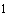 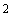 ________________ Решение Комиссии Таможенного союза от 17 августа 2010 г. N 342 "О вопросах в сфере ветеринарного контроля (надзора) в Таможенном союзе" (Официальный сайт Комиссии Таможенного союза www.tsouz.ru, 23 августа 2010 г.), являющееся обязательным для Российской Федерации в соответствии с Договором об учреждении Евразийского экономического сообщества от 10 октября 2000 г. (Собрание законодательства Российской Федерации, 2002, N 7, ст.632), ратифицированным Федеральным законом от 22 мая 2001 г. N 56-ФЗ "О ратификации Договора об учреждении Евразийского экономического сообщества" (Собрание законодательства Российской Федерации, 2001, N 22, ст.2122); Договором о Евразийском экономическом союзе от 29 мая 2014 г. (Официальный сайт Евразийской экономической комиссии http://www.eurasiancommission.org/, 2014), ратифицированным Федеральным законом от 3 октября 2014 г. N 279-ФЗ "О ратификации Договора о Евразийском экономическом союзе" (Собрание законодательства Российской Федерации, 2014, N 40, ст.5310).Пункт 2 Единых ветеринарных (ветеринарно-санитарных) требований, предъявляемых к объектам, подлежащим ветеринарному контролю (надзору), утвержденных Решением Коллегии Евразийской экономической комиссии от 13 февраля 2018 г. N 27 (Официальный сайт Евразийского экономического союза www.eaeunion.org, 15 февраля 2018 г.), являющимся обязательным для Российской Федерации в соответствии с Договором о Евразийском экономическом союзе от 29 мая 2014 г., ратифицированным Федеральным законом от 3 октября 2014 г. N 279-ФЗ "О ратификации Договора о Евразийском экономическом союзе".2. В Хозяйствах не допускается содержание и выпас МРС на территориях бывших и действующих полигонов твердых бытовых отходов, скотомогильников, очистных сооружений и предприятий по переработке кожевенного сырья, шерсти и пуха, а также на территориях, на которых в течение последних 2 лет располагались кролиководческие, звероводческие и птицеводческие хозяйства (фермы).3. В Хозяйствах необходимо устанавливать ограждения, исключающие возможность проникновения диких животных (за исключением птиц, рукокрылых, грызунов и беспозвоночных) на их территорию. Въезд на территорию Хозяйств (за исключением территории Хозяйств, на которой расположен жилой дом) должен быть оборудован дезинфекционным барьером с дезинфицирующими растворами, не замерзающими при температуре ниже 0°С.4. При содержании МРС в Хозяйствах минимальное расстояние от конструкции стены или угла помещения для содержания МРС (далее - животноводческое помещение) (ближайших по направлению к жилому помещению, расположенному на соседнем участке) до границы соседнего участка зависит от количества содержащихся в нем МРС и должно соответствовать минимальному расстоянию, приведенному в таблице N 1.Таблица N 1 5. При содержании МРС в Хозяйствах совместно с крупным рогатым скотом и свиньями здание, в котором содержатся животные, должно быть разделено на изолированные помещения для каждого вида животных. Содержание птиц в здании, в котором содержится МРС, не допускается.6. Животноводческие помещения в Хозяйствах должны быть оборудованы естественной или принудительной вентиляцией.7. Стены, перегородки, перекрытия животноводческих помещений в Хозяйствах должны быть устойчивы к воздействию влаги и дезинфицирующих веществ, не должны выделять веществ, вредных для здоровья МРС. Антикоррозийные и отделочные покрытия не должны оказывать вредного воздействия на здоровье МРС.8. При содержании МРС в Хозяйствах в целях реализации молока и (или) молочных продуктов, а также при содержании МРС молочного направления на Предприятиях обработка и хранение молока должны осуществляться в изолированном помещении (далее - молочная).Запрещается устраивать у стен молочной выгульные площадки или другие объекты, связанные с накоплением навоза.9. В Хозяйствах должны быть созданы условия для обеззараживания навоза. Навоз в Хозяйствах необходимо убирать и складировать на навозохранилищах и (или) площадках для хранения и биотермического обеззараживания навоза, расположенных на территории Хозяйств вне здания, в котором содержится МРС. При этом расстояние от навозохранилища и (или) площадки для хранения и биотермического обеззараживания навоза до жилых помещений, расположенных на соседних участках, зависит от количества голов МРС, содержащихся в Хозяйстве, и должно соответствовать расстояниям, установленным в таблице N 1.10. Животноводческие помещения в Хозяйствах и на Предприятиях оборудуются огороженными выгульными площадками, которые должны располагаться у продольных стен здания для содержания МРС или на отдельной площадке. Площадь выгульных площадок должна соответствовать количеству МРС и площадям выгульных площадок на одну голову, приведенным в таблице N 2.Таблица N 2 11. Кормушки и поилки в Хозяйствах и на Предприятиях должны быть безвредными для животных, поддающимися чистке и дезинфекции. Чистка и дезинфекция кормушек должны производиться не реже 1 раза в месяц.Для загрузки кормушек кормами допускается использование только транспорта Хозяйства (Предприятия).12. МРС в животноводческих помещениях в Хозяйствах и на Предприятиях размещается в секциях с групповым содержанием животных (далее - групповая секция) и (или) в индивидуальных стойлах, клетках. Содержание МРС различных половозрастных групп допускается в одном здании, разделенном на изолированные помещения или групповые секции для каждой половозрастной группы. Площадь изолированных помещений и групповых секций должна соответствовать поголовью МРС и нормам площади на одну голову животного, приведенным в таблице N 3.Таблица N 3 13. Для племенных животных норма площади, приведенная в таблице N 3, увеличивается на 20%.В индивидуальных клетках норма площади составляет для самцов-производителей не менее 3 м, для маток с ягнятами (козлятами) - не менее 1,4 м.Для маток, кормящих ягнят/козлят молоком (подсосных), при выращивании ягнят (козлят) отдельно от них норма площади, приведенная в таблице N 3, принимается как для маток, не осемененных после отъема ягнят (холостых), а площадка для кормления - из расчета 20% от общего поголовья маток с нормой площади 1,2 м на одну голову. При групповом ягнении маток норма площади, приведенная в таблице N 3, принимается как для маток, кормящих ягнят (подсосных), с ягнятами в возрасте до 10 суток (в тепляке).14. Содержание МРС в Хозяйствах и на Предприятиях осуществляется на полах с несменяемой глубокой подстилкой в течение всего стойлового периода или сменяемой подстилкой, или без подстилки на решетчатых или щелевых полах.15. Выгульные площадки в Хозяйствах и на Предприятиях должны быть оборудованы кормушками и поилками. В зависимости от расчетной зимней температуры выгульные площадки могут быть оснащены навесами и ветрозащитными устройствами (ветроломы, затиши, лесопосадки) при расчетной зимней температуре -20°С и выше, либо трехстенными навесами при расчетной зимней температуре ниже - 20°С.16. Выгульные площадки в Хозяйствах и на Предприятиях должны иметь уклоны, не превышающие трех градусов. Выгульные площадки, не имеющие твердого покрытия, оборудуются твердым покрытием у поилок и у кормушек на глубину 1 м от фронта кормления.17. Хранение сена и соломы в Хозяйствах должно осуществляться в стогах, скирдах под навесами, в помещениях для хранения кормов (далее - хранилища) и (или) на чердаках животноводческих помещений; сенажа и силоса - в траншеях, ямах, курганах, рулонах, полимерных мешках (рукавах) и сооружениях, предназначенных для предотвращения попадания влаги на сенаж и силос; корнеклубнеплодов - в буртах или хранилищах; комбикормов - в хранилищах.18. Корма и кормовые добавки, используемые для кормления МРС в Хозяйствах и на Предприятиях, должны быть безопасными для здоровья животных.Для поения МРС и приготовления кормов в Хозяйствах и на Предприятиях должна использоваться питьевая вода.19. Потребление воды МРС по половозрастным группам не должно быть меньше норм, приведенных в таблице N 4.Таблица N 4 20. Норма потребления воды, приведенная в таблице N 4, при поении животных при температуре воздуха свыше 30°С, а также при кормлении МРС гранулами увеличивается на 25%.21. При невозможности обеспечения МРС питьевой водой для поения животных и приготовления кормов допускается использовать воду, показатели которой не превышают показателей, указанных в таблице N 5.Таблица N 5 22. На пастбищах в качестве мест водопоя для МРС допускается использовать колодцы, из которых вода поступает в поилки, а также водотоки (реки, ручьи, каналы), водоемы (озера, пруды, обводненные карьеры, водохранилища), природные выходы подземных вод (родники). Пастбища должны располагаться не далее 2,5 км от места водопоя. Запрещается использование воды для поения МРС из источников, загрязненных сточными водами (за исключением дождевых и талых вод).В случае отсутствия на пастбищах мест водопоя, указанных в абзаце первом настоящего пункта, Хозяйством (Предприятием) осуществляется подвоз питьевой воды либо воды, соответствующей требованиям, установленным пунктом 21 Правил, для поения МРС.23. Для дезинфекции обуви при входе в животноводческое помещение Хозяйства должны устанавливаться дезинфекционные коврики, заполненные поролоном, опилками или другим материалом, пропитанные дезинфицирующими растворами (далее - дезковрики), по ширине прохода и длиной не менее 1 м.24. Дератизация, дезакаризация и дезинсекция территории и животноводческих помещений Хозяйства и Предприятия должна проводиться не реже одного раза в год, а также при визуальном обнаружении грызунов, клещей и насекомых либо обнаружении следов их пребывания (наличие помета, следов покусов МРС).25. При посещении животноводческих помещений и обслуживании МРС необходимо использовать продезинфицированную рабочую одежду и обувь. Выходить в рабочей одежде и обуви за пределы территории Хозяйства запрещается.26. Профилактическая дезинфекция животноводческих помещений в Хозяйстве должна проводиться не реже двух раз в год: первый раз - весной после начала сезона выпаса, второй - осенью после окончания сезона выпаса. Перед проведением дезинфекции проводится механическая очистка животноводческих помещений и технологического оборудования.27. На пастбищах Хозяйством (Предприятием) должны организовываться мероприятия по борьбе с грызунами, оводовыми и кровососущими насекомыми, а также проводиться комплекс мероприятий, направленных на уничтожение личинок паразитов в водоемах и местах выплода гнуса с использованием физических, химических и биологических методов.28. Для комплектования Хозяйств и Предприятий допускается клинически здоровый МРС собственного разведения, а также МРС, поступающий из других Хозяйств и Предприятий, при наличии ветеринарных сопроводительных документов, подтверждающих ветеринарное благополучие территорий мест производства (происхождения) животных по заразным болезням животных, в том числе по болезням, общим для человека и животных (далее - заразные болезни). 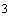 ________________ Пункт 3.7 Положения о едином порядке осуществления ветеринарного контроля (надзора) на таможенной границе Евразийского экономического союза и на таможенной территории Евразийского экономического союза, утвержденного Решением Комиссии Таможенного союза от 18 июня 2010 г. N 317, с изменениями, внесенными Решением Совета Евразийской экономической комиссии от 5 октября 2021 г. N 96 (Официальный сайт Комиссии Таможенного союза www.tsouz.ru, 30 июня 2010 г.; Официальный сайт Евразийского экономического союза www.eaeunion.org, 8 ноября 2021 г.), являющееся обязательным для Российской Федерации в соответствии с Договором об учреждении Евразийского экономического сообщества от 10 октября 2000 г. (Собрание законодательства Российской Федерации, 2002, N 7, ст.632), ратифицированным Федеральным законом от 22 мая 2001 г. N 56-ФЗ "О ратификации Договора об учреждении Евразийского экономического сообщества" (Собрание законодательства Российской Федерации, 2001, N 22, ст.2122); Договором о Евразийском экономическом союзе от 29 мая 2014 г. (Официальный сайт Евразийской экономической комиссии http://www.eurasiancommission.org/, 2014), ратифицированным Федеральным законом от 3 октября 2014 г. N 279-ФЗ "О ратификации Договора о Евразийском экономическом союзе" (Собрание законодательства Российской Федерации, 2014, N 40, ст.5310), и приказ Минсельхоза России от 27 декабря 2016 г. N 589 "Об утверждении ветеринарных правил организации работы по оформлению ветеринарных сопроводительных документов, порядка оформления ветеринарных сопроводительных документов в электронной форме и порядка оформления ветеринарных сопроводительных документов на бумажных носителях" (зарегистрирован Минюстом России 30 декабря 2016 г., регистрационный N 45094) с изменениями, внесенными приказом Минсельхоза России от 2 апреля 2020 г. N 177 (зарегистрирован Минюстом России 27 мая 2020 г., регистрационный N 58484).29. Утилизация и уничтожение трупов МРС, абортированных и мертворожденных плодов, ветеринарных конфискатов, других биологических отходов в Хозяйствах и на Предприятиях осуществляются в соответствии с ветеринарными правилами хранения, переработки, утилизации биологических отходов, утверждаемыми Минсельхозом России в соответствии со статьей 2.1 Закона Российской Федерации от 14 мая 1993 г. N 4979-1 "О ветеринарии". 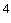 ________________ Ведомости Съезда народных депутатов Российской Федерации и Верховного Совета Российской Федерации, 1993, N 24, ст.857 (Собрание законодательства Российской Федерации, 2015, N 29, ст.4369).30. МРС, завозимый в Хозяйства, подлежит обособленному содержанию от других животных, содержащихся в Хозяйстве, с целью проведения ветеринарных мероприятий (далее - карантинирование) в соответствии с условиями, запретами, ограничениями в связи со статусом региона происхождения и (или) отгрузки подконтрольных товаров, установленным решением федерального органа исполнительной власти в области ветеринарного контроля (надзора) о регионализации в соответствии с Ветеринарными правилами проведения регионализации территории Российской Федерации, утвержденными приказом Минсельхоза России от 14 декабря 2015 г. N 635 (далее - решение о регионализации). 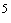 ________________ Зарегистрирован Минюстом России 23 марта 2016 г., регистрационный N 41508, с изменениями, внесенными приказами Минсельхоза России от 8 декабря 2020 г. N 735 (зарегистрирован Минюстом России 29 января 2021 г., регистрационный N 62284) и от 22 ноября 2021 г. N 784 (зарегистрирован Минюстом России 28 декабря 2021 г., регистрационный N 66604).При карантинировании проводится клинический осмотр животных, термометрия, диагностические исследования, вакцинации и обработки, предусмотренные планами диагностических исследований, ветеринарно-профилактических и противоэпизоотических мероприятий в хозяйствах всех форм собственности на территории субъекта Российской Федерации на соответствующий год (далее - План противоэпизоотических мероприятий). 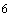 ________________ Пункт 3 Правил предоставления субсидий федеральным казенным предприятиям, отнесенным к ведению Министерства сельского хозяйства Российской Федерации, на финансовое обеспечение затрат, связанных с производством и доставкой в субъекты Российской Федерации лекарственных средств и препаратов для ветеринарного применения для обеспечения проведения противоэпизоотических мероприятий в субъектах Российской Федерации, утвержденных постановлением Правительства Российской Федерации от 2 июня 2016 г. N 490 (Собрание законодательства Российской Федерации, 2016, N 24, ст.3529).31. МРС, содержащийся в Хозяйствах, подлежит диагностическим исследованиям, вакцинациям и обработкам против заразных болезней в соответствии с ветеринарными правилами осуществления профилактических, диагностических, лечебных, ограничительных и иных мероприятий, установления и отмены карантина и иных ограничений, направленных на предотвращение распространения и ликвидацию очагов заразных болезней животных (далее - ветеринарные правила), включенных в 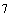 Перечень заразных, в том числе особо опасных, болезней животных, по которым могут устанавливаться ограничительные мероприятия (карантин), утвержденный приказом Минсельхоза России от 19 декабря 2011 г. N 476, (далее - Перечень заразных, в том числе особо опасных, болезней животных), а также Планами противоэпизоотических мероприятий и решением о регионализации. 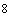 ________________ Статья 2.2 Закона Российской Федерации от 14 мая 1993 г. N 4979-1 "О ветеринарии".Зарегистрирован Минюстом России 13 февраля 2012 г., регистрационный N 23206; с изменениями, внесенными приказами Минсельхоза России от 20 июля 2016 г. N 317 (зарегистрирован Минюстом России 9 августа 2016 г., регистрационный N 43179), от 30 января 2017 г. N 40 (зарегистрирован Минюстом России 27 февраля 2017 г., регистрационный N 45771), от 15 февраля 2017 г. N 67 (зарегистрирован Минюстом России 13 марта 2017 г., регистрационный N 45915), от 25 сентября 2020 г. N 565 (зарегистрирован Минюстом России 22 октября 2020 г., регистрационный N 60518).32. На Предприятиях не допускается содержание МРС на территориях бывших и действующих полигонов твердых бытовых отходов, скотомогильников, очистных сооружений, предприятий по переработке кожевенного сырья, шерсти и пуха.На Предприятиях не допускается выпас МРС на территориях бывших и действующих полигонов твердых бытовых отходов, скотомогильников, очистных сооружений, предприятий по переработке кожевенного сырья, а также на территориях, на которых в течение последних двух лет располагались кролиководческие, звероводческие и птицеводческие хозяйства (фермы).33. На Предприятиях необходимо устанавливать ограждения, исключающие возможность проникновения диких животных (за исключением птиц, рукокрылых, грызунов и беспозвоночных) на их территорию.34. В целях воспроизводства, выращивания и реализации МРС территория Предприятия разделяется на следующие зоны:производственную, где располагаются животноводческие помещения, выгульные площадки, ветеринарно-профилактический пункт с помещением или местом для хранения лекарственных средств для ветеринарного применения и дезинфицирующих средств, а также молочный блок (при содержании МРС молочного направления), стригальный пункт (при необходимости); пункт искусственного осеменения (при наличии), убойный пункт (при наличии);хранения и приготовления кормов, где располагаются складские помещения для хранения кормов, а также кормоцех (при наличии);временного хранения и (или) утилизации биологических отходов;хранения и переработки навоза;карантинирования;административно-хозяйственную, где располагаются здания и сооружения административно-хозяйственных служб, объекты для инженерно-технического обслуживания предприятия.35. При въезде (выезде) на территорию (с территории) Предприятия должны быть размещены помещение, и (или) здание, и (или) сооружение, и (или) площадка для обработки внешних поверхностей транспортных средств в целях дезинфекции и исключения загрязнения территории Предприятия.36. Перед входом на территорию ветеринарно-профилактического пункта, в зону хранения и приготовления кормов, пункт искусственного осеменения (при наличии), изолятор, убойный пункт (при наличии) должны устанавливаться дезковрики или иные приспособления, обеспечивающие дезинфекцию обуви. Входы в животноводческие помещения должны быть оборудованы дезинфекционными ванночками размером по ширине прохода и длиной не менее 1 м, наполненными дезинфицирующими растворами или иным дезинфекционным оборудованием, не допускающим проход людей в животноводческое помещение без дезинфекции обуви.37. На Предприятиях при содержании МРС с использованием пастбищ обеспечивается обработка кожного покрова животных противопаразитарными и инсектицидными препаратами.При использовании Предприятиями отгонного животноводства площадка для обработки кожного покрова и (или) купочная ванна (далее - сооружения для обработки) размещаются на скотопрогонах к пастбищу.38. Транспортные средства, в которых осуществляется перевозка больных животных и трупов в пределах Предприятия (из производственных помещений в убойный пункт (при наличии), к местам утилизации биологических отходов, к помещению (боксу) с холодильной (морозильной) камерой для хранения биологических отходов) не допускаются к использованию в иных целях без проведения дезинфекции, обеспечивающей уничтожение возбудителей болезней животных, после каждого случая перемещения больных животных и трупов.39. Вход в производственную зону Предприятия лицам, а также въезд любого вида транспорта, которые не связаны с непосредственным производственным процессом, не допускается.40. Вход (выход) в производственную зону (из производственной зоны) Предприятия должен быть оборудован ветеринарно-санитарным пропускником (далее - санпропускник), без прохождения через который невозможно войти в производственную зону и выйти из нее. Въезд транспортных средств должен осуществляться в соответствии с пунктом 35 Правил.41. В санпропускнике должно быть организовано круглосуточное дежурство. Лица, имеющие инфекционные заболевания, включенные в Перечень заразных и иных болезней животных, утвержденный приказом Минсельхоза России от 9 марта 2011 г. N 62, к работе на Предприятиях не допускаются. 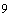 ________________ Зарегистрирован Минюстом России 1 июня 2011 г., регистрационный N 20921, с изменениями, внесенными приказами Минсельхоза России от 15 февраля 2017 г. N 68 (зарегистрирован Минюстом России 9 марта 2017 г., регистрационный N 45878) и от 25 сентября 2020 г. N 564 (зарегистрирован Минюстом России 22 октября 2020 г., регистрационный N 60521).42. Перед входом в санпропускник, как с внешней, так и с внутренней стороны производственной зоны, должны устанавливаться дезковрики.43. Санпропускник должен быть оборудован раздевалкой для одежды и обуви (с индивидуальными шкафами, закрепленными за каждым работником), душевыми комнатами. Входить в животноводческие помещения и помещения для хранения кормов, кормоцех допускается только в специальной одежде и обуви. Не допускается в указанные помещения вносить иную одежду, другие предметы и пищевые продукты, а также выходить из указанных помещений в специальной одежде и обуви и выносить их за пределы Предприятия.Специальные одежда и обувь должны подвергаться обеззараживанию или стирке с применением дезинфицирующих растворов.44. Работники и посетители Предприятия в помещении санпропускника снимают личную одежду и обувь и обеспечиваются специальными одеждой и обувью.45. Работники Предприятия, обслуживающие одну группу МРС, не допускаются к обслуживанию другой группы МРС.46. Оборудование, инвентарь маркируются и закрепляются за участком (цехом) Предприятия. Передавать указанные предметы из одного участка (цеха) Предприятия в другие без обеззараживания запрещается.47. На территории Предприятий запрещается содержать собак (кроме сторожевых и пастушьих), кошек, а также животных других видов (включая птиц), кроме лошадей, ослов и лам, используемых для пастьбы МРС. При этом собаки, лошади, ослы и ламы должны содержаться в отдельных от МРС помещениях.Сторожевые и пастушьи собаки, а также лошади, ослы и ламы, содержащиеся на территории Предприятий, должны подвергаться дегельминтизации, вакцинации против бешенства и другим ветеринарным обработкам, предусмотренным ветеринарными правилами.48. Для сети дорог внутри Предприятия, проездов и технологических площадок должны применяться твердые покрытия. Пересечение дорог внутри предприятия, используемых для вывоза навоза, трупов животных, отходов убоя МРС и других отходов, и дорог, используемых для подвоза здоровых животных, кормов и перемещения продукции животного происхождения, не допускается.49. В животноводческих помещениях Предприятий должна осуществляться уборка навоза.50. На Предприятиях навозохранилища, площадки для хранения и компостирования навоза должны размещаться на расстоянии не менее 60 м с подветренной стороны от зданий для размещения животных.51. Система уборки навоза из групповых секций Предприятия и транспортировка его за пределы животноводческих помещений должна обеспечивать постоянную и поддерживаемую чистоту групповых секций, проходов и ограждений, а также ограничивать образование вредных газов в животноводческих помещениях.Навоз с подстилкой из животноводческих помещений Предприятия должен удаляться каждый раз перед размещением в таких помещениях новых групп животных, а с выгульных площадок Предприятия - по мере его накопления.В животноводческих помещениях Предприятия с решетчатыми полами навоз из подпольных каналов удаляется при заполнении каналов на 2/3 их объема, а также после окончания технологического цикла производства на Предприятии.52. Скорость движения воздуха в животноводческих помещениях Предприятия не должна превышать показателей, приведенных в таблице N 6.Таблица N 6 53. Концентрация вредных газов в животноводческих помещениях Предприятия не должна превышать предельно допустимые концентрации вредных газов в животноводческих помещениях, приведенные в таблице N 7.Таблица N 7 54. Полы в помещениях для содержания животных на Предприятии должны быть нескользкими, неабразивными и нетоксичными, малотеплопроводными, водонепроницаемыми, устойчивыми к воздействию сточной жидкости и дезинфицирующих веществ.55. Животноводческие помещения в Хозяйствах и на Предприятиях должны обеспечиваться светом за счет естественного и искусственного освещения. При этом искусственные источники света должны быть безопасными для здоровья животных.56. Стрижка овец в Хозяйствах и на Предприятиях должна осуществляться при среднесуточной температуре наружного воздуха выше 15°С.Для ее проведения на Предприятиях предусматриваются стригальные пункты с искусственным или естественным освещением и вентиляцией. Около стригального пункта оборудуются загоны и расколы. 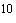 ________________ Пункт 64 Единых ветеринарных (ветеринарно-санитарных) требований, предъявляемых к объектам, подлежащим ветеринарному контролю (надзору), утвержденных Решением Коллегии Евразийской экономической комиссии от 13 февраля 2018 г. N 27, являющимся обязательным для Российской Федерации в соответствии с Договором о Евразийском экономическом союзе от 29 мая 2014 г., ратифицированным Федеральным законом от 3 октября 2014 г. N 279-ФЗ "О ратификации Договора о Евразийском экономическом союзе".57. Для содержания и лечения больных животных, животных с повышенной температурой тела, а также животных, подозреваемых в заболевании, на Предприятиях должны предусматриваться изолированные животноводческие помещения (изоляторы, групповые секции) или отдельные станки с перегородками вместимостью до 0,5% от поголовья.58. Перед отправкой МРС с Предприятия - поставщика каждое животное должно подвергаться клиническому осмотру с термометрией, который осуществляется специалистом в области ветеринарии.59. На Предприятиях, осуществляющих круглогодичное пастбищное содержание МРС, включая Предприятия, использующие отгонное животноводство, животные содержатся в отдельных загонах либо на пастбищах (далее - Площадки Предприятия).60. На каждой Площадке Предприятия должны располагаться: ограждение;здание (строение, сооружение) для размещения обслуживающего персонала с ветеринарно-профилактическим пунктом, а также загон для осуществления ветеринарно-профилактических, диагностических и противоэпизоотических мероприятий. На Площадках Предприятия могут быть размещены гараж и (или) конюшня, передвижные либо стационарные кормушки и поилки, а также иные приспособления и сооружения, необходимые в производственном процессе.61. Пункты 3-16, 23-26, 33-44, 48-55, 57 Правил не применяются к Хозяйствам и Предприятиям, осуществляющим содержание МРС на условиях круглогодичного пастбищного содержания.62. Здание для проведения карантинирования МРС на Предприятиях (далее - карантин) предназначается для изолированного содержания животных.63. Карантин и территория, прилегающая к нему, должны быть огорожены, иметь самостоятельный въезд (выезд) на дорогу общего пользования.64. Карантин должен состоять из двух отделений: отделения для приема и обработки (чистка, мытье) животных и отделения для содержания животных.65. Отделение для приема и обработки животных должно включать весовую, помещение для приема и обработки животных, помещение для хранения дезинфицирующих, дезинвазионных и моющих средств, помещение для хранения лекарственных средств для ветеринарного применения и инструментов.66. Отделение для содержания животных должно включать животноводческие помещения, а также помещения для хранения кормов и инвентаря (уборочного, по уходу за животными).67. В карантине удаление, обработка, обеззараживание, хранение и утилизация навоза осуществляются за пределами навозохранилища Предприятия. Сточные воды карантина должны направляться самостоятельной канализационной сетью в общую систему после обеззараживания или иметь автономную систему накопления и обезвреживания сточных вод.68. Все поступающее на Предприятие поголовье МРС, в том числе из собственного репродуктора, подлежит карантинированию в соответствии с условиями, запретами, ограничениями в связи со статусом региона происхождения и (или) отгрузки подконтрольных товаров, установленным решением о регионализации.При карантинировании проводятся клинический осмотр животных, диагностические исследования и обработки, предусмотренные перечнями диагностических исследований, ветеринарно-профилактических и противоэпизоотических мероприятий, которые утверждаются руководителями предприятий на соответствующий год (далее - Перечень противоэпизоотических мероприятий).Перечень противоэпизоотических мероприятий формируется в соответствии с ветеринарными правилами и должен содержать разделы "Диагностические исследования", "Профилактическая вакцинация", "Лечебно-профилактические обработки", "Мероприятия, направленные на ликвидацию и недопущение распространения заразных и иных болезней животных".69. При карантинировании на Предприятии:комплектование изолированных групповых секций животноводческих помещений карантина поголовьем должно осуществляться в течение 4 календарных дней и не более чем из 3 Предприятий - поставщиков, Хозяйств. Больные животные и животные, в отношении которых имеются основания для подозрения на болезни, перечисленные в ветеринарных правилах, содержатся в отдельной секции;запрещаются перемещения (переводы) животных из карантина в другие животноводческие помещения Предприятия, а также в другие секции животноводческих помещений карантина.70. Перемещение и перегруппировка животных допускаются в соответствии с решением специалиста в области ветеринарии Предприятия или иного специалиста в области ветеринарии, обслуживающего Предприятие, после окончания карантинирования, проведения всех мер, предусмотренных Перечнем противоэпизоотических мероприятий, и при отсутствии животных, подозреваемых в заболевании заразными болезнями.71. Дезинфекция отделений карантина проводится каждый раз после их освобождения от животных.72. Карантинирование МРС, поступающего на Предприятие, осуществляющее содержание МРС на условиях круглогодичного пастбищного содержания, проводится на отдельных Площадках Предприятия в соответствии с условиями, запретами, ограничениями в связи со статусом региона происхождения и (или) отгрузки подконтрольных товаров, установленным решением о регионализации.73. Перемещение (перевод) при карантинировании МРС с отдельных Площадок Предприятия или из отдельных загонов на другие отдельные Площадки Предприятия или в отдельные загоны Предприятия запрещается.74. Пункты 62-69, 71 Правил не применяются к Предприятиям, осуществляющим содержание МРС на условиях круглогодичного пастбищного содержания.75. МРС, содержащийся на Предприятиях подлежит диагностическим исследованиям, вакцинациям и обработкам против заразных болезней животных в соответствии с ветеринарными правилами, а также Перечнем противоэпизоотических мероприятий и решением о регионализации.76. На Предприятии специалистами в области ветеринарии осуществляются:осмотр копыт, их расчистка и обрезка;профилактическая обработка кожного покрова противопаразитарными и дезинфицирующими препаратами в сооружениях для обработки;иные мероприятия, предусмотренные Правилами.При круглогодичном пастбищном содержании МРС должны быть предусмотрены передвижные стригальные пункты и сооружения для обработки.77. Профилактическая дезинфекция животноводческих помещений на Предприятиях проводится не реже двух раз в год: первый раз - весной после начала сезона выпаса, второй - осенью после окончания сезона выпаса. Дезинфекция животноводческих помещений проводится также каждый раз перед размещением в таких помещениях новых групп животных. Перед проведением дезинфекции проводится механическая очистка животноводческих помещений и технологического оборудования.Электронный текст документа подготовлен АО "Кодекс" и сверен по:Официальный интернет-порталправовой информацииwww.pravo.gov.ru, 30.11.2022,N 0001202211300069 Об утверждении Ветеринарных правил содержания овец и коз в целях их воспроизводства, выращивания и реализации (Источник: ИСС "КОДЕКС")Минимальное расстояние, м Поголовье МРС в возрасте от 12 месяцев, содержащееся в животноводческом помещении, не более голов 10 10 20 15 30 20 40 25 80 50 160 100 320 200 480 300 640 400 800 1000 Половозрастная группа животных/направления Нормы площади выгульных площадок на одну голову, не менее м Нормы площади выгульных площадок на одну голову, не менее м Нормы площади выгульных площадок на одну голову, не менее м Нормы площади выгульных площадок на одну голову, не менее м использования животных с твердым покрытием с твердым покрытием с твердым покрытием без твердого покрытия Овцы всех направлений продуктивности Овцы всех направлений продуктивности Овцы всех направлений продуктивности Овцы всех направлений продуктивности Овцы всех направлений продуктивности Бараны-производители, бараны-пробники (старше 1,5 лет) и матки 3 3 3 3 Ремонтный молодняк (от 4 месяцев до 1,5 лет) 2 2 2 2 Поголовье на откорме и кастрированные бараны (валухи) (старше 4 месяцев) 1 1 1 1 Козы Козы Козы Козы Козы Пуховое и шерстное направления Молочное направление Мясное направление Все направления Козлы-производители, козлы-пробники (старше 1,5 лет) 4,0 5,0 5,0 Нормы площади на одну голову Матки 3,0 4,0 4,0 для всех Матки с козлятами от 10-суточного возраста и до 4 месяцев 3,5 4,5 4,5 половозрастных групп увеличиваются Ремонтный молодняк и поголовье на откорме (старше 4 месяцев) 2,0 3,0 3,0 на 50% Половозрастная группа животных Норма площади в изолированных помещениях или групповых секциях на одну голову, не менее м Норма площади в изолированных помещениях или групповых секциях на одну голову, не менее м Норма площади в изолированных помещениях или групповых секциях на одну голову, не менее м Овцы Овцы Овцы Овцы тонкорунное направление полугрубошерстное, грубошерстное направления полугрубошерстное, грубошерстное направления (шерстный, шерстно-мясной и мясошерстный типы продуктивности), полутонкорунное направление (длинношерстный, короткошерстный, шерстно-мясной типы продуктивности) мясосально-шерстный, овчинно-шубный, мясной, шерстной и молочный типы продуктивности смушковый и мясосальный типы продуктивности Бараны: Бараны: Бараны: Бараны: производители 2,0 2,0 2,0 пробники 1,8 1,8 1,8 Матки: Матки: Матки: Матки: не осемененные после отъема ягнят (холостые) 1,0 1,0 0,7 осемененные (суягные) 1,4 1,7 1,0 кормящие ягнят молоком (подсосные) с ягнятами в возрасте до 10 суток (в тепляке) 1,8 2,2 1,2 кормящие ягнят молоком (подсосные) с ягнятами в возрасте старше 10 суток (при зимнем ягнении) 1,5 1,7 1,2 кормящие ягнят молоком (подсосные) с ягнятами в возрасте старше 10 суток (при весеннем ягнении) 1,2 1,4 1,0 Ремонтный молодняк 0,7 0,8 0,7 Ягнята при раздельно-контактном и искусственном способах выращивания: Ягнята при раздельно-контактном и искусственном способах выращивания: Ягнята при раздельно-контактном и искусственном способах выращивания: Ягнята при раздельно-контактном и искусственном способах выращивания: в возрасте до 45 суток 0,3 0,3 0,3 в возрасте от 45 суток до 4 месяцев 0,4 0,4 0,4 Поголовье на откорме: Поголовье на откорме: Поголовье на откорме: Поголовье на откорме: взрослое (старше 12 месяцев) 0,5 0,5 0,5 молодняк (от 4 до 12 месяцев) 0,4 0,4 0,4 Кастрированные бараны (валухи) 0,5 - - Козы Козы Козы Козы Пуховое и шерстное направления Молочное направление Мясное направление Козлы-производители и козлы-пробники 1,6 3,0 3,0 Матки 0,7 1,5 1,5 Ремонтный молодняк и поголовье на откорме 0,5 1,2 1,2 Козлята: Козлята: Козлята: Козлята: до 10-суточного возраста - 0,25 - от 10-суточного возраста и до 4 месяцев - 0,40 - Козлы-кастраты 0,6 1,0 1,0 Половозрастная группа животных Норма потребления воды не менее л/гол. в сутки Овцы Овцы Бараны (производители, пробники) (старше 1,5 лет) 6,0 Матки, не осемененные после отъема ягнят (холостые) 4,0 Матки осемененные (суягные) 4,5 Лактирующие матки (кормящие ягнят молоком (подсосные), дойные) 5,0 л + 1,4 л на 1 кг молока Иные взрослые животные (старше 12 месяцев) 4,0 Молодняк (от 4 до 18 месяцев) 3,0 Ягнята от 10-суточного возраста до 4 месяцев 1,5 Козы Козы Козы взрослые (старше 18 месяцев) пухового и шерстного направлений продуктивности 2,5 Козы взрослые (старше 18 месяцев) молочного и мясного направлений продуктивности 3,5 Лактирующие матки (кормящие козлят молоком (подсосные), дойные) 3,5 л + 1,4 л на 1 кг молока Молодняк (от 4 до 18 месяцев) 1,5 Козлята младше 4 месяцев 1,5 Половозрастная группа животных Предельное содержание (мг/л) Предельное содержание (мг/л) Предельное содержание (мг/л) Общая сухого остатка хлоридов сульфатов жесткость,мг/л, не более Овцы взрослые (старше 12 месяцев) 5000 2000 2400 45 Ягнята, ремонтный молодняк 3000 1500 1700 30 Козы взрослые (старше 18 месяцев) 2400 600 800 18 Козлята, ремонтный молодняк 1800 400 600 14 Здания и помещения и половозрастная группа животных Скорость движения воздуха по периодам, м/с Скорость движения воздуха по периодам, м/с Холодный (при температуре наружного воздуха -10°С) Переходный (при температуре наружного воздуха +5°С и ниже) Овцы Овцы Овцы Помещение для содержания маток с ягнятами старше 10-суточного возраста, осемененных маток (суягных) и маток, не осемененных после отъема ягнят (холостых), баранов, ремонтного молодняка, откормочного поголовья, кастрированных баранов (валухов) 0,3 0,5 Помещения для ягнения и содержания маток с ягнятами до 10-суточного возраста 0,2 0,2 Помещение для содержания ягнят при раздельно-контактном и искусственном способах выращивания: Помещение для содержания ягнят при раздельно-контактном и искусственном способах выращивания: Помещение для содержания ягнят при раздельно-контактном и искусственном способах выращивания: до 45-суточного возраста 0,2 0,2 старше 45-суточного возраста 0,3 0,5 Манеж для взятия спермы и осеменения маток 0,3 0,5 Помещение для доения маток 0,3 0,5 Помещение для стрижки овец 0,3 0,5 Козы Козы Козы Помещения для содержания козлов-производителей, козлов-пробников, маток без козлят, ремонтного молодняка, откормочного поголовья, козлов-кастратов молочного и мясного направлений и продуктивности 0,3 1,0 Помещение для содержания маток с козлятами до 20-суточного возраста 0,2 0,4 Помещение для содержания маток с козлятами старше 20-суточного возраста 0,2 0,4 Помещение для искусственного выращивания козлят до 2-3 месяцев 0,2 0,3 Помещения для доения маток 0,3 1,0 Манеж для взятия спермы и осеменения маток 0,3 1,0 Здания, помещения и половозрастная группа животных Предельно допустимая концентрация аммиака, мг/м Предельно допустимая концентрация сероводорода, мг/м Овцы Овцы Овцы Помещения для ягнения и содержания маток с ягнятами до 10-суточного возраста 10 10 Помещение для содержания маток с ягнятами старше 10-суточного возраста 20 10 Помещение для содержания ягнят при раздельно-контактном и искусственном способах выращивания: Помещение для содержания ягнят при раздельно-контактном и искусственном способах выращивания: Помещение для содержания ягнят при раздельно-контактном и искусственном способах выращивания: до 45-суточного возраста 10 10 старше 45-суточного возраста 20 10 Манеж для взятия спермы и осеменения маток - - Помещение для доения маток - - Козы Козы Козы Помещения для содержания козлов-производителей, козлов-пробников, маток без козлят, ремонтного молодняка, откормочного поголовья, козлов-кастратов молочного и мясного направлений и продуктивности 20 10 Помещение для содержания маток с козлятами до 20-суточного возраста 20 10 Помещение для содержания маток с козлятами старше 20-суточного возраста 20 10 Помещение для искусственного выращивания козлят до 2-3 месяцев 20 10 Помещение для содержания маток, помещение для доения маток 20 10 Манеж для взятия спермы и осеменения маток 20 - 